nr 1 | jan 2018Utlysningsbilagan som läggs ut på webben i samband med vårt nyhetsbrev åtta gånger per år innehåller den senaste dryga månadens utlysningar och ev. uppdateringar. Ordningen är kronologisk efter sista ansökningsdatum, med löpande ansökningar allra sist. Fler utlysningar, översikter och ”arkiv” finns på Medarbetarwebben: su.se/medarbetare/service/forskning/finansiering/utlysningar.
NYHETER, KOMMANDE UTLYSNINGARJapanese Government (Monbukagakusho) Scholarship – Research Students 2018–2020Informationen nedan gäller ansökan och urval år 2017. Information om nästa ansökningstillfälle kommer tidigast i mitten av april eller i början av maj 2018.Japanska statens stipendieprogram avseende Japan-relaterad forskning i Japan efter avlagd universitetsexamen, omfattande två-tre platser för Sveriges räkning. Stipendierna söks antingen för en tid av ett och ett halvt år (oktober 2018 – mars 2020) eller för två år (april 2018 – mars 2020).Den forskning som stipendiet söks för ska relatera till det ämne som är kopplat till den sökandes akademiska examen, samt att relevant mottagaruniversitet där forskningen kan bedrivas ska finnas i Japan. Kunskaper i japanska är en merit. Kandidater som vid stipendietidens början ej har goda kunskaper i japanska förväntas delta i en japansk språkkurs.Stipendiets storlek under perioden är minst ¥143.000/månad. Förutom själva bidraget ingår bland annat resa till Japan tur och retur med flyg, samt befrielse från undervisningsavgifter.http://www.se.emb-japan.go.jp/monbukagakusho_researchstudent.htmlEn färsk sammanställning över utlysningar för forskningsamarbete, forskning i Japan, etc. finns nu på Medarbetarwebben: ”Japansammanställning (2018)”, www.su.se/medarbetare/råd-stöd/forskning/finansiering/utlysningar/utlysningsöversikter-1.169444  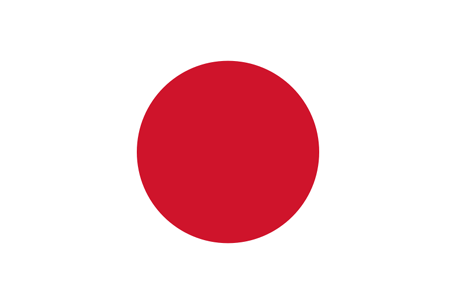 NordForsk and the Norwegian Cancer Society … are collaborating to fund research in the area of personalised cancer treatment for children. At least NOK 19 million in funding will be available, and the call for proposals will be issued in the end of February 2018.https://www.nordforsk.org/en/news/new-step-towards-personalised-paediatric-cancer-treatment Kommande Forte-utlysning inom forskningsprogrammet för tillämpad välfärdI slutet av februari 2018 öppnar Forte den första utlysningen inom det nya 10-åriga nationella forskningsprogrammet för tillämpad välfärd. I utlysningen kommer du att kunna söka projekt- och postdokbidrag samt bidrag till forskartjänster på deltid för yrkesverksamma personer i socialtjänsten med doktorsexamen.Utlysningen omfattar klient- och praktiknära forskning, inklusive interventionsforsking, inom socialtjänstens verksamhetsområden. Du kan söka något av följande bidrag: Projektbidrag (3 år)Postdokbidrag (2 år)Bidrag till praktiknära forskartjänster på deltid (3 år)https://forte.se/nyhet/kommande-utlysning-om-tillampad-valfardsforskning/The Federation of European Biochemical Societies invites applications for its long-term fellowships. These support long-term visits to laboratories in another FEBS country for the purpose of scientific collaboration or advanced training. Applicants should be scientists, members of FEBS and working in a FEBS country and have a PhD and no more than 3 years’ postdoctoral experience. The amount of the fellowship varies by country. Travel costs, costs of living and assistance for children are supported. Grants are for 1 year initially and are renewable for a further year, to a maximum of 3 years.For the 1 October 2018 call, the system is expected to open for registrations on 1 July 2018. https://www.febs.org/our-activities/fellowships/long-term-fellowships/guidelines-for-febs-long-term-fellowships/Vinnova inbjuder ansökningar om samarbete med Kina för forskning, utveckling och innovation inom life science och trafiksäkerhet. Utlysningen beräknas öppna i mars 2018. Nedanstående information kan komma att ändras.Vinnova stöder bilateralt samarbete med Kina inom life science och trafiksäkerhet och syftar till att stärka forskning, utveckling och innovation som leder till ökad trafiksäkerhet och bättre hälsa i Sverige och i andra länder. Programmet omfattar följande forskningsområden:infektionförebyggande och antimikrobiell resistans;individualiserad hälsa, precisionsmedicin och traditionell kinesisk medicin;digitalisering inom vården;analys av beteendet hos förare och utsatta trafikanter;teknik för djupgående undersökning och analys av trafikolyckor;avancerad teknik och utrustning för räddningstjänst och insatser vid trafikolyckor.Behöriga att ansöka är enskilda företag eller konstellationer av företag, akademi eller offentlig sektor. Projektet ska ha ett samarbete med Kina. Den totala budgeten är SEK 20 miljoner. Maximal stödnivå är 50 procent och projekt ska pågå i två till tre år. Bidrag kan finansiera gemensamma workshops, seminarier och resebidrag.https://www.vinnova.se/e/bilateral-utlysning-med-kina/internationell-samverkan-for-foui-med-aktorer-i-kina-inom-life-2017-05312/ The International Agency for Research on Cancer invites applications for its senior visiting scientist award. Next call will open in September 2018. The following information is subject to change.This supports a senior investigator who wishes to spend six to 12 months at IARC to work on a collaborative project that relates to the agency’s programmes. Possible topics include:understanding cancer etiology, including infections, nutrition, lifestyle, environment, radiation and genetics;developing strategies for cancer prevention, including primary prevention, screening and implementation research; elucidating the underlying mechanisms of carcinogenesis through studies of molecular and cell biology, molecular genetics, epigenetics and molecular pathology. Senior investigators who have recent publications in international peer-reviewed scientific journals and who belong to the staff of a university or research institution may apply.Funding is worth up to €48,000 pro rata according to length of stay. The cost of travel and health insurance is covered.http://training.iarc.fr/en/fellowships/vsa.phpSvenska Diabetesförbundet inbjuder ansökningar om projektbidrag ur Diabetesfonden. Dessa stöder grundforskning och klinisk patientnära forskning med tydlig diabetesrelevans.I första hand tilldelas medel till forskargrupper med mer omfattande program. Enskilda forskare eller mindre projekt stöds endast undantagsvis. Huvudsökande ska vara disputerad. Anslag kan endast tilldelas forskare vars lön till minst 50 procent uppbärs i Sverige.Nästa omgång börjar prel. juni 2018.https://www.diabetes.se/diabetesfonden/forskning/sok-anslagThe Novo Nordisk Foundation invites applications for its exploratory pre-seed grants. The next call is expected to open on 2 February and close on 6 April 2018. The following information is subject to change.These support application-oriented research and the testing of new ideas that may lead to the development of new medical treatments, disease prevention, devices and diagnostic methods as well as new industrial biotechnology in life sciences. Funding aims to stimulate entrepreneurship, explore the potential of research findings at a very early stage and prepare projects for a full pre-seed grant at a later stage.Faculty members, researchers and students based at Nordic universities, hospitals and other knowledge institutions, may apply. Projects from incubator development programmes are also welcome. A total of DKK 10 million is available to fund up to 20 projects, each worth between DKK 100,000 and DKK 500,000, over a period of between four to 12 months. A total of DKK 2m is available to fund follow-up grants of up to DKK 200,000 each for specific commercialisation related activities. Funding covers expenses related to research activities, salary for staff, equipment and publications, as well as commercialisation-related costs. http://novonordiskfonden.dk/da/content/exploratory-pre-seed-grantsAKTUELLA UTLYSNINGARFEBParkinson Canada invites applications for its basic research fellowships. These encourage young scientists to enter the field of Parkinson’s disease research and to invest in research training that promises future work in the area. Applicants must hold a doctoral degree and may be Canadian citizens proposing to train at an eligible institution in Canada or abroad, or international applicants proposing to train at an eligible institution in Canada. Eligible institutions include Canadian post-secondary institutions and their affiliated institutions and other organisations.Fellowships are worth between CAD 40,000 and CAD 50,000 per year for two years.Application Deadline: February 1, 2018 (5:00 p.m. EST). https://parkinsonresearch.ca/Stiftelsen Natur & Kultur inbjuder nomineringar till Ingvar Lundbergpriset. Detta tilldelas en person som har gjort avgörande insatser inom forskning eller utbildning för att främja kunskap om läs- och skrivlärning. Forskare, pedagoger eller folkbildare som har gjort en viktig insats för läs- och skrivinlärning kan nomineras. Prissumman är SEK 100,000. Nomineringar till Ingvar Lundbergpriset tas emot mellan 1 november och 1 februari.https://www.nok.se/Om-oss/stiftelseverksamheten/Priser-och-stipendier/ Sveriges Dövas Riksförbunds Testaments- och Donationsstiftelse inbjuder ansökningar om medel till forsknings- och utvecklingsprojekt. Dessa syftar till att förbättra dövas delaktighet i samhället och öka samverkan, närhet och kunskapsförmedling mellan dövrörelsen, institutioner, organisationer och myndigheter som på olika sätt är berörda av arbetet kring dövfrågor.Ansökan ska vara SDR tillhanda senast den 1 februari 2018.http://www.sdr.org/sveriges-dovas-riksforbund/stiftelse Kungliga Vitterhets Historie och Antikvitets Akademien utlyser resestipendier Dessa syftar till att stimulera internationella kontakter inom de humanistiska, samhällsvetenskapliga, juridiska och teologiska fakultetsområdena. Behöriga att söka är disputerande forskare.Stipendier uppgår till SEK 25,000.Resestipendierna utlyses 2 ggr/år med sista datum för ansökan 5 februari resp. 3 september 2018.http://www.vitterhetsakad.se/forskningsstod/aktuella_fonder#europaAkademiens samtliga aktuella utlysningar: www.vitterhetsakad.se/forskningsstod/anslagÅForsk, i samarbete med Swedish Incubators & Science Parks, inbjuder ansökningar om entreprenörsstipendier. Dessa stöder entreprenörer med universitetsanknytning som verkar inom områdena hållbarhet, energi och miljö, nya material, arbetsmiljö och säkerhet, samt infrastruktur.Sökande måste ha koppling till universitetsmiljö, antingen som student, doktorand, forskare eller lärare. Både entreprenörer som finns i en inkubator eller science park och entreprenörer som inte finns i någon av innovationsmiljöerna är välkomna att söka.Stipendierna är värda SEK 200,000 var.Ansökningsperioden stänger 5 februari 2018.https://aforsk.com/ApplicationInformation Folkhälsomyndigheten inbjuder intresseanmälningar för sin uppdragsforskning inom hivprevention. Detta stöder forskning inom hivprevention och syftar till att:behovs- och kunskapsbaserade hälsofrämjande och förebyggande insatser når relevanta målgrupper, såväl som hela befolkningen;tidigt identifiera och behandla hivinfektion;stigma och diskriminering relaterad till hivinfektion minimeras, och att personer som lever med hivinfektion kan berätta om sin infektion utan oro för att särbehandlas.Jämlika och jämställda förutsättningar är viktiga perspektiv för uppdragen. Kvantitativa och kvalitativa studier, interventionsstudier och kartläggningar kan få stöd.Projektansvarig ska vara disputerad och ska ha relevant samt dokumenterad erfarenhet och kompetens. Ansvarig ska också ha erfarenhet av angiven forskningsmetodik samt av ämnesområdet.Den totala budgeten uppgår till SEK 3 miljoner.Diarienummer: 00186-2018.Intresseanmälan ska vara Folkhälsomyndigheten tillhanda senast kl. 23.59 måndagen den 5 februari.https://www.folkhalsomyndigheten.se/om-folkhalsomyndigheten/statsbidrag/medel-att-soka/intresseanmalan-for-uppdragsforskning-inom-omradet-hivprevention-under-2018/ The Swedish Foundation for International Cooperation in Research and Higher Education (STINT) invites applications for its initiation grants. These support short-term projects targeting the building of new and strategically interesting international relationships. Grants support internationalisation activities, such as short or long stays abroad for those parties involved in the cooperation and for organisers of workshops and conferences to strengthen and further develop the cooperation.Applicants must be active at a university or college in Sweden and have defended their doctorates. The principal collaborating party shall be based outside the EU or EFTA area. Consortia may also include one or more doctoral students and undergraduates.Grants are worth up to SEK 150,000 each. Remuneration in lieu of salary is permitted for up to six months’ stay abroad for doctoral and postdoctoral students.Deadlines 2018: 6 February, 8 May, 4 September, and 6 November.http://www.stint.se/se/program/initiationgrants Riksbankens Jubileumsfond inbjuder ansökningar om medel ur stödformen RJ sabbatical. Detta främjar forskningsvistelser från sex till tolv månader för forskare som ska slutföra långt kommen forskning och för att skriva synteser inom samhällsvetenskap och humaniora. Stödet kan avse forskning som resulterar i enstaka tidskriftsartiklar, samt i monografier. Medel ska användas för forskning eller för editionsprojekt samt kan användas för vistelser i relevanta forskningsmiljöer utanför Sverige.Behöriga att söka är tillsvidareanställda lektorer och professorer inom humaniora och samhällsvetenskap vid svenska lärosäten.Fonden finansierar kostnader för lön inklusive lönekostnadspåslag samt ger ett bidrag till lokalkostnader och indirekta kostnader. Medel kan även sökas för utlandsvistelse, konferensdeltagande, översättning, språkgranskning, open access-publicering samt som produktionsstöd. Bidragets storlek beräknas efter de principer som gäller för forskningsanslag från RJ. Sista ansökningsdatum: 2018-02-07, kl. 16:00.https://www.rj.se/Utlysningar/Aktuella-utlysningar/rj-sabbatical-2018/ The Swedish Foundation for International Cooperation in Research and Higher Education, in association with the Japanese Society for the Promotion of Science, invite applications for the JSPS summer programme. This enables investigators in the humanities, social sciences and natural sciences to pursue collaborative research at Japanese universities and research institutes, thereby allowing them to advance their own research while promoting scientific progress in both Japan and their respective countries. Applicants must have Swedish nationality and be current masters- or PhD students. They must receive advance acceptance from a host researcher and hold a doctorate degree when the program goes into effect, which must have been received within six years prior to April 1 2018. The awards include round trip airfare, a maintenance allowance of JPY 534,000, a research support allowance of JPY 158,500 and insurance. The fellowship duration is three months. Deadline: Feb 8, 2018.http://www.stint.se/1/263 ÅForsk inbjuder ansökningar om resestipendier. Dessa möjliggör konferenser utomlands, examensarbeten utomlands, samt besök vid utländskt universitet, för forskare verksamma inom ämnesområdena hållbarhet, energi och miljö, nya material, arbetsmiljö och säkerhet, och infrastruktur. Ansökan från kvinnliga forskare uppmuntras.Ansökan ska vara ÅForsk tillhanda 9 februari 2018, kl. 23:59.https://aforsk.com/ApplicationInformation The Swedish Institute invites applications for its Baltic Sea Region seed funding grants. These support projects that contribute to sustainable economic, environmental or social development in the Baltic Sea Region and build long-lasting, sustainable relations between organisations within the region. Projects should be clearly linked to one or more of the challenges identified within the EU strategy for the Baltic Sea Region or the Eastern Partnership framework.Applications are invited from the following Swedish organisations: NGOs; municipalities; regions; regional councils; county councils; HEI; research institutes; intergovernmental organisations; businesses;trade organisations;government agencies. Collaborating countries eligible for funding are Sweden, Estonia, Latvia, Lithuania, Poland, Russia, Ukraine, Belarus, Georgia, Moldova, Armenia and Azerbaijan. Applicants from Denmark, Finland and Germany may participate, but SI will not provide full-financing for their participation. Partnerships must include at least three eligible countries and at least three organisations, with the main applicant being from Sweden.Grants are worth up to SEK 500,000 each for up 18 months. Self-financing of 10 per cent of the project costs is required.The call is open and closes on 13 February 2018.https://si.se/en/apply/funding-grants/pi/The European Sociological Association invites applications for its PhD summer school. This enables students to attend the summer school on reinventing sociology in uncertain times – sociological research and writing in the 21st century, in Ankara, Turkey from 27-30 June 2018. Focus will be on preparation of an article for publication, participation in a session on public facing scholarship and media literacy, as well as addressing career development and provide peer mentoring and networking opportunities with other European doctoral students.Students registered for a PhD in sociology or allied discipline in a European university may apply. Applicants must be an ESA member or become an ESA member before the summer school.Up to 25 grants are available, covering accommodation for four nights and meals in, as well as travel costs of up to €300.Deadline for submitting your application: 15 February 2018.https://www.europeansociology.org/esa-phd-summer-school-2018 Hasselbladsstiftelsen inbjuder ansökningar om skrivarstipendier. Dessa ger naturvetare möjliggheten att koncentrera sig på en skriftlig uppgift under en vistelse i Villa Martinson, under maj 2018.Stipendierna kan sökas av naturvetare, verksamma som lärare eller forskare i naturvetenskap anställda vid universitet eller högskolor i Sverige. Stipendiet är värt SEK 8,000, och hyreskostnaden ingår.Ansökan skall vara Stiftelsen tillhanda senast 15 februari 2018. http://www.hasselbladfoundation.org/wp/sv/naturvetenskap/stipendier/ Letterstedtska föreningen utlyser anslag till ansökan under 2018Föreningens uppgift är att befordra gemenskapen mellan de fem nordiska länderna på industrins, vetenskapens och konstens områden. Under 2018 kommer anslag att utdelas vid två tillfällen, dels under våren, dels under hösten.Sista ansökningsdag: 15 februari samt 15 september.http://www.letterstedtska.org/anslag/anslagsutlysning/UArctic, under the north2north programme, invites applications for staff and faculty exchange. This supports staff mobility between Danish, Greenlandic or Faroese universities and other north2north partner institutions.Applications are invited from all UArctic north2north members. Applicants must be employed at a UArctic institution. There is no fixed duration for the exchange, but minimum of five days of teaching, research or networking development on an Arctic-related topic is required. Grants are worth €1,500 within Europe and €2,500 outside of Europe to cover travel and accommodation.Apply by February 15, 2018.https://www.uarctic.org/news/2017/12/staff-and-faculty-north2north-exchange-funding-available-from-and-to-danish-greenlandic-and-faroese-to-other-north2north-members-of-uarctic/ The Independent Social Research Foundation invites applications for its mid-career fellowships. These support independent-minded researchers that explore and present original research ideas which take new approaches, and suggest new solutions, to real world social problems. Research must be innovative and break with existing explanatory frameworks so as to address afresh empirical problems with no currently adequate theory or investigative methodology. Projects ranging across the breadth of the social scientific disciplines and interdisciplinary research fields are welcome, and relevant applications from scholars working within the humanities are also encouraged.There is no limitation on nationality but scholars must be based within Europe to apply. Applicants should hold a salaried position at an HEI or research institution, and should hold a PhD for at least 10 years.Grants of up to £60,000 are available and may be used to buy out the costs of replacing all teaching and administration in the applicant’s home institution, as well as reasonable support for research expenses on a matched-funding basis. The awards are intended to provide full relief from all teaching duties and all associated academic administration for a period of up to one year, and must be taken up no later than end of December 2019.Completed applications must arrive no later than 4:00pm on 16th February 2018.http://www.isrf.org/funding-opportunities/grant-competitions/mcf4/ The Independent Social Research Foundation invites applications for its political economy research fellowships. These support researchers working in political economy, which includes the social scientific study of economies across the whole range of the social sciences. The work should be conceptually innovative, interdisciplinary and unlikely to be funded by existing funding bodies.Applicants of any nationality from a European institution may apply. Candidates will normally have a permanent appointment at an institution of higher education and research.Grants of up to £60,000 over one year are available to buy out the costs of replacing all teaching and administration in the applicant’s home institution, as well as reasonable support for research expenses on a matched-funding basis. Europe-based applicants may apply for up to €67,000. Deadline: 16th February 2018.http://www.isrf.org/funding-opportunities/grant-competitions/perf2/ Kungliga Patriotiska Sällskapet inbjuder ansökningar om forskningsbidrag. Dessa stöder humanistisk och samhällsvetenskaplig forskning samt sociala ändamål rörande barn och ungdomar. Bidrag stöder tryck- och produktionskostnader, symposier och utställningar. För sociala ändamål, barn och ungdom, ges stöd till insatser eller projekt som stärker individer eller grupper och ökar deras förutsättningar till ett meningsfullt och utvecklande liv i gemenskap med andra. All stöd ska ske inom ramen för gruppverksamhet eller organisation. Direkta bidrag till enskilda medges inte. Bidrag ges undantagsvis för levnadsomkostnader eller tryck av doktorsavhandling. Kommande stängningsdatum för våren 2018 är måndagen den 19 februari (möte 12 mars) och onsdagen 9 maj (möte 30 maj).http://kungligapatriotiskasallskapet.se/understodsfonden/ Länsförsäkringars forskningsfond utlyser ”Forskningsprojekt om Digitalisering” med inriktning mot samspelet mellan teknik, samhälle och försäkringsnäringen i den digitala omvandlingen. Ansökningsprocessen för forskningsmedel är indelad i en tvåstegsprocess. I steg 1 lämnar sökande in en projektskiss. De ansökningar som går vidare i processen till steg 2, lämnar sedan in en fullständig projektansökan. Steg 1 av ansökningsprocessen stänger den 19 februari kl.12. Information om ansökningsprocessen: https://www.lansforsakringar.se/stockholm/om-oss/forskning/Vid frågor, vänligen kontakta Forskningsansvarig Mari Sparr, tfn 08- 588 419 71 eller mari.sparr@lansforsakringar.seThe Louis-Jeantet Foundation for Medicine invites nominations for its Louis-Jeantet prize for medicine. This recognises researchers who have distinguished themselves in the field of biomedical research in Europe. Candidates must be nominated by scientific personalities or institutions possessing detailed knowledge of their work. Nominations of candidates under 50 are encouraged. Nominees may be of any nationality. Self-nominations are not accepted.The total budget of CHF 1.4 million will fund two grants, worth CHF 700,000 each. CHF 625,000 will be used for financing ongoing research and CHF 75,000 will be given to the researcher personally. Deadline for sending in nominations for the 2019 Louis-Jeantet Prize for medicine is 19 Feb 2018.http://www.jeantet.ch/en/louis-jeantet-prize/candidatures/ Kungliga Vetenskapsakademien inbjuder ansökningar om stipendier och anslag ur Stiftelsen Anna-Greta and Holger Crafoords fond. Dessa stöder grundforskning inom och utom Sverige, inom geovetenskaper med fokus på ämnesområdet jordens klimatsystem. Stöd kan beviljas för vetenskaplig utrustning, vetenskaplig verksamhet, publicering av vetenskapliga arbeten, vetenskapliga konferenser och symposier, inbjudan av utländska gästforskare, studieresor utomlands för svenska forskare, samt för andra insatser som kan främja forskningen inom det angivna området. Enskilda personer och institutioner i Sverige kan söka.Den totala budgeten är SEK 500,000.Sista ansökningsdag: 21 februari 2018.http://www.kva.se/sv/utlysningar/stipendier-bidrag/stiftelsen-anna-greta-och-holger-crafoords-fond The Institute of Photonic Sciences (ICFO) invites applications for its PhD fellowships. This supports the teaching and training of young scientists in an international and interdisciplinary environment with a focus on photonics and optics. Fellowships will be offered across all ICFO research groups in the following areas:biophysics and biomedical optics;optical sensing, optoelectronics and photovoltaics;nonlinear optics, ultrafast optics and atto-physics;nanophotonics, optomechanics and nanomechanics;experimental quantum optics and quantum information;theoretical nanonphotonics, quantum optics and quantum information.Applicants must have an internationally recognised master’s degree or equivalent in a field of science and engineering related to the ICFO research activities which is not older than four years. They should also not have resided in Spain for more than 12 of the last 36 months. Female graduates and persons with disabilities are encouraged to apply. Up to 15 grants are available for three to four years. Salary conditions vary according to the fellowship scheme finally awarded.The deadline for submission of applications for the present call is February 25, 2018.http://jobs.icfo.eu/index.php?detail=349 Vetenskapsrådet inbjuder ansökningar om internationell postdok. Dessa syftar till att ge nydisputerade forskare med doktorsexamen från ett svenskt universitet möjlighet att utöka sitt nätverk och sin kompetens genom att arbeta utomlands under trygga anställningsformer.Behöriga att söka är enskilda forskare med doktorsexamen från svenskt universitet eller från European University Institute. Sökandes doktorsexamen måste vara högst två år gammal före det sista ansökningsdatumet. Det är också möjligt att söka med en äldre doktorsexamen om det finns anledningar till avräkningsbar tid som är godkända enligt Vetenskapsrådet. Bidrag förvaltas av ett svenskt universitet eller högskola eller någon annan svensk offentlig organisation.Bidragsbeloppet är SEK 1.05 miljoner per år, varav SEK 900,000 för lönekostnader och SEK 150,000 för forskningsomkostnader. Bidragstiden är mellan 18 och 36 månader. Minst två tredjedelar av bidragstiden ska tillbringas utomlands. Utlysningen stänger 27 februari 2018 (kl. 14.00).https://www.vr.se/forskningsfinansiering/sokabidrag/vetenskapsradetsutlysningar/aktuellautlysningar/internationellpostdok2018.5.753cc09616008e1195e77b28.html VETENSKAPSRÅDET har flera olika former av bidrag för att på bästa sätt främja svensk forskning. Här hittar du en översikt av de bidrag som utlyses under 2018: https://www.vr.se/forskningsfinansiering/sokabidrag/oversiktutlysningar2018.4.13cbb1ce134a644c01380008823.html Vetenskapsrådet inbjuder ansökningar om konferensbidrag. Dessa främjar internationellt forskningssamarbete och erfarenhetsutbyte genom att ge forskare verksamma i Sverige möjlighet att anordna en konferens med internationellt erkända föredragshållare. Behöriga att söka är enskilda forskare som är projektledare och vetenskapligt ansvariga för konferensen. Projektledaren ska ha svensk doktorsexamen eller motsvarande utländsk examen vid ansökningstillfället. Undantag gäller sökande inom konstnärlig forskning där projektledaren måste ha en examen från konstnärlig högskola eller motsvarande kompetens. Konferensen ska: bestå av minst 40 procent kvinnor och minst 40 procent män som föredragshållare;anordnas i Sverige;vända sig till forskarsamhället;ska ha ett deltagarantal på 50 till 200 personer;äga rum fyra till 12 månader efter sista datum för utlysningen.Bidraget förvaltas av ett svenskt universitet eller högskola eller någon annan svensk offentlig organisation som uppfyller Vetenskapsrådet krav på medelsförvaltare, där sökande ska vara anställd under hela bidragsperioden. Bidragen är värda mellan SEK 30,000 och SEK 200,000 var och täcker rese- och boendekostnader för högst tio inbjudna föredragshållare verksamma utanför Sverige.Utlysningen stänger 27 februari 2018 (kl. 14.00).https://www.vr.se/forskningsfinansiering/sokabidrag/vetenskapsradetsutlysningar/aktuellautlysningar/konferensbidrag2018.5.753cc09616008e1195e77b72.html Vinnova inbjuder ansökningar om medel till nationell individrörlighet för innovation. Dessa ger forskare möjlighet att under under en 18 månadsperiod tillbringa tre månader vid en samarbetsorganisation i annan sektor, i syfte att nå ny eller förnyad samverkan mellan nationella eller internationalla organisationer. Behöriga att söka är individer med minst två års dokumenterad forsknings- eller utvecklingserfarenhet vid universitet, högskolor, offentliga organisationer eller privata organisationer. Bidrag uppgår till SEK 300,000 var, och stöder upp till 50 procent av de stödberättigande kostnaderna såsom lön och resekostnader.Ansök senast 27 feb 2018, kl 14:00.https://www.vinnova.se/e/nationell-individrorlighet-for-innovation/ The Kavli Trust Programme on Health ResearchBetween 2017 and 2019 the Kavli Trust Programme on Health Research will be awarding a total of appr. NOK 75 M (appr. EUR 8 M) to collaborative research projects in the UK, Sweden, Finland or Norway addressing selected evidence gaps in child and adolescent mental health.Deadline for the 2018 Call for proposals is February 28th 23:59 CET.https://kavlifondet.no/en/2017/12/call-proposals-2018/Postdoc-scholarships for research in JapanThe Royal Swedish Academy of Sciences is a Nominating Authority for postdoc-scholarship for stay in Japan, 1 to 12 months (Short) or 12 to 24 months (Standard). All fields of the humanities, social sciences and natural sciences are included under this program. Costs for travel and maintenance are covered by the Japan Society for the Promotion of Science (JSPS). This scholarship is announced once a year.Deadline for applications: 28 February 2018http://www.kva.se/sv/utlysningar/stipendier-bidrag/postdoc-scholarships-for-research-in-japan Forska i Japan 2018 – sök JSPS!SSF deltar i ett postdoktoralt utbytesprogram med JSPS (Japan Society for the Promotion of Science) med syftet att uppmuntra unga doktorer (med bakgrund inom livsvetenskaperna, teknik- eller naturvetenskap) till ett forskarutbyte med ledande japanska forskargrupper. Programmet sträcker sig från ett till två år.Sökande måste vara svensk medborgare, eller ha permanent uppehållstillstånd i Sverige. Programmet finansieras av JSPS och SSF får välja ut och nominera upp till två kandidater. JSPS gör sedan det slutgiltiga valet. För mer information gå till www.jsps-sto.com.Sista ansökningsdag är den 28 februari 2018. https://strategiska.se/utlysning/forska-japan-2018-sok-jsps/ Föreningen Svenska Rominstitutets VännerFöreningen delar varje år ut ett forskningsstipendium (Romvännernas stora stipendium), resestipendier för ungdomar, det Lagergrenska priset och Kerstin Gamstorps pris. Ansök senast den sista februari 2018 (poststämpelns datum gäller).http://www.romvannerna.se/stipendier.html Forskningsstipendium. Detta möjliggör en vistelse i Rom, i syfte att främja och stimulerar forskning, vetenskapligt arbete, studium och dokumentation inom institutets verksamhetsområde.Stipendiesumman är SEK 50,000 för fyra månaders forskningsvistelse på institutet. Med stipendiet följer rätt till bostad och stipendiaten förväntas tillbringa hela perioden i Rom.The University of Edinburgh invites applications for its digital scholarship visiting research fellowships. These encourage digitally-focussed, interdisciplinary research, international scholarly collaboration, and networking activities of visiting research fellows with a specific focus on the digital. Fellows are expected to contribute to furthering the work of the digital scholarship programme, to explore where possible collaborations with academic staff in the College of Arts, Humanities and Social Sciences digital scholarship steering group, and to take an active part in the Institute for Advanced Studies in the Humanities interdisciplinary events.Applicants must hold a doctorate or equivalent professional qualification. Applicants who give evidence of any contact they have made with researchers at the University of Edinburgh before submitting their applications are at an advantage. Preference may be given to applicants who have not previously held a fellowship at the institute or an equivalent institution.A bursary of up to £1,000 is available towards travel and subsistence costs. Fellowships have a duration of two to four months.The closing date for the receipt of the next round of applications is 28 February 2018.http://www.iash.ed.ac.uk/digital-scholarship-visiting-research-fellowships ÅForsk inbjuder ansökningar om forskningsanslag. Dessa stöder forsknings- och utvecklingsprojekt inom hållbarhet, energi och miljö, nya material, arbetsmiljö och säkerhet, och infrastruktur. Forskningen kan genomföras vid högskola eller universitet, eller i samarbete med företag. Kvinnliga forskare uppmuntras att söka.Ansökan ska vara ÅForsk tillhanda senast 28 februari 2018, kl. 23:59.https://aforsk.com/ApplicationInformation Stieg Larssons stiftelse inbjuder ansökningar om sitt stipendium. Detta stöder forskning och utbildning som syftar till att stödja fri journalistik och författande, arbete mot främlingsfientlighet och rasism samt jämlikhetsarbete och stöd för utsatta kvinnor.Stipendier kan beviljas enskilda personer; studerande och journalister, som med fara för sitt eget eller sin familjs liv och säkerhet belyser de frågor som omfattas av stiftelsens ändamål.Ansökan ska vara stiftelsen tillhanda senast 28 februari, kl. 23.59.http://www.stieglarssonsstiftelse.se/sok-stipendium/ Stiftelsen Tysta Skolan Ansökningssystemet stänger 28.2.2018.Forskningsanslag. Dessa stöder audiologisk forskning samt habiliterande och rehabiliterande verksamheter för döva och hörselskadade. Postdocforskare och forskaranmälda doktorander kan ansöka som en forskargrupp. För personer som precis har börjat sin forskarkarriär, men som ännu inte har blivit forskaranmäld, måste ansökan göras av en senior forskare.Forskningsmedel kan beviljas i maximalt tre år i rad och stöder exempelvis teknisk utrustning eller för inköp av specificerade tjänster som utförs på en institution eller en klinik.http://dev.tystaskolan.se/audiologisk-forskning/forskningsanslag/Resebidrag. Dessa stöder resor till vetenskapliga kongresser och studieresor relaterade till audiologisk forskning. Resorna ska avse vidareutbildning eller presentation av vetenskapliga resultat. Kongress- och mötesresor där sökande presenterar egna resultat i form av föredrag eller posters prioriteras. Maxbelopp för resor inom Sverige är SEK 2,000, för Norden utom Sverige SEK 5,000, för Europa SEK 6,000, och för utomeuropeiska länder SEK 10,000. Större bidrag kan ges för resor som avser forskningsarbete på en annan institution med vilken den egna forskargruppen har ett väletablerat samarbete.http://dev.tystaskolan.se/audiologisk-forskning/resebidrag/ Stiftelsen Kempe-Carlgrenska Fonden inbjuder ansökningar om sina forskningsanslag. Dessa främjar forskning gällande barn eller ungdomars psykosociala situation och skolgång.Forskare och doktorander kan ansöka. Doktorander måste vara tjänstlediga under den tid som stipendiet används. Det finns inget maxbelopp att söka, men stipendier är vanligtvis värda SEK 15,000 per månad under mellan tre till åtta månader.Fondens ansökningsperioder är februari och augusti varje år. Inga ansökningar kan skickas in utanför dessa perioder.http://www.kc-fonden.se/forskare.html Riksarkivet inbjuder ansökningar om bidrag och stipendier ur sina fonder. Dessa stöder historisk och arkivvetenskaplig forskning. Stöd kan sökas ur nedanstående fonder: Stiftelsen Riksarkivets samfond – ger bidrag till vetenskapligt ändamål såsom utgivning av Svenskt diplomatarium och andra historiska handlingar, samt till arkivvetenskapliga och historiska studier och studieresor;Stiftelsen Riksarkivarie Åke Kromnows Jubileumsfond – utdelar bidrag till svenskt arkivväsen i vidaste mening, svensk folkminnesvård och humanistisk forskning med anknytning till svenska arkiv och museer;Stiftelsen Riksarkivarie Ingvar Anderssons fond – ger bidrag till arkivvetenskapligt relevant forskning vilket kan sökas av enskild person verksam vid svensk arkivinstitution eller under kvalificerad utbildning i arkivvetenskap, eller av juridisk person vid särskilda skäl.Bidrag täcker tryckningskostnader, studieresor och övriga kostnader i samband med projektens genomförande.Sista ansökningsdag är 28 februari 2018.https://riksarkivet.se/bidragsgivning-och-stipendier Harald och Louise Ekmans Forskningsstiftelse, i samarbete med Sigtunastiftelsen, inbjuder ansökningar om sina stipendier. Dessa ger forskare tillgång till Sigtunastiftelsens anläggningar. Behöriga att söka är doktorander eller forskare med anknytning till en universitetsinstitution. Även vetenskapliga seminarier och publicering av forskningsresultat stöds. Vistelsetiden är högst en vecka. Sista ansökningsdag är 28 februari 2018.http://ekmanstiftelserna.se/stiftelse-5/MARGyllenstiernska Krapperupsstiftelsen inbjuder ansökningar om forskningsanslag. Dessa stöder enskilda vetenskapliga forskninguppgifter, samt planering av större projekt eller forskarprogram. Forskare bör i första hand ha anknytning till Kullabygden personligen eller i sin forskning, men övriga meriterande forskare kan beviljas bidrag. Behöriga att söka är forskare som disputerat eller har motsvarande kompetens. Stiftelsen prioriterar nya sökande samt yngre sökande som är i början av sin karriär, men stöd kan även beviljas till mer seniora forskare. Bidrag kan sökas av enskild eller flera forskare, men vid ansökan från flera forskare ska en vara huvudsökande. Stöd är normalt mellan SEK 10,000 och SEK 250,000, men kan i undantagsfall beviljas på upp till SEK 500,000. Anslag kan avse kostnader för nedlagd tid, forskningsvistelse, tryckkostnader eller konferensresor där aktivt deltagande krävs.Forskningsanslagen kan sökas vid ett tillfälle årligen från slutet av januari t o m 1 mars.http://krapperup.se/om-stiftelsen/anslag/The John W Kluge Center and the American Folklife Center at the Library of Congress invite applications for the Jon B Lovelace fellowship for the study of the Alan Lomax Collection. This enables a scholar to reside at the Alan Lomax Collection and undertake postdoctoral research that will contribute to a greater understanding of the work of Alan Lomax and the cultural traditions he documented throughout his career. Funding supports research projects in the disciplines of anthropology, ethnomusicology, ethnography, ethno-history, dance, folklore and folklife, history, literature, linguistics, and movement analysis, with particular emphasis on the traditional music, dance, and narrative of the US, England, Scotland, Ireland, Italy, Spain and the Caribbean, as well as methodologies for their documentation and analysis. Interdisciplinary projects that combine disciplines in novel and productive ways are strongly encouraged.Applicants may be of any nationality, and those that hold a PhD or equivalent terminal degree are preferred.The stipend is worth USD 4,200 per month for up to eight months.Application Deadline: March 1.http://www.loc.gov/loc/kluge/fellowships/lomax.html ERA-Net GENDER-NET-Plus invites applications for its joint research call. This supports interdisciplinary research exploring gender effects and dimensions in research topics relating to one or more of the following sustainable development goals: good health and well-being; infrastructure, industrialisation and innovation; and climate action. Applications may address one or more of the outlined topics:gender-based violence;sex, gender and ageing;sex, gender and health;gender and new technologies;gender in entrepreneurship and in the innovation system;gender dimension in climate behaviour and decision-making.Applications must include at least three partners from three different participating countries. The number of partners per consortium is not limited, and applicants from countries which are not participating in the call may participate.Funding is worth up to €1 million per project over up to three years.The pre-proposal must be submitted here before the deadline, Thursday, 1 March 2018, 17:00 (Central European Time – CET).http://gender-net-plus.eu/category/news/ HKH Kronprinsessan Lovisas Förening för Barnsjukvård och Stiftelsen Axel Tielmans Minnesfond inbjuder ansökningar om forskningsanslag. Dessa stöder vetenskaplig forskning och utveckling inom området barnsjukvård och barnhälsovård. Forskare vid de lärosäten i Sverige som bedriver forskning inom barnasjukvårdens område kan söka. Sökanden skall ha tydlig koppling till en vetenskaplig institution eller klinik inom området. Företräde ges till yngre forskare. Den totala budgeten är cirka SEK 3 miljoner. Medel täcker utrustning och apparatur, laboratoriemateriel, analyskostnader, lön och stipendier inom och utanför Sverige. Medel utgår som regel inte för deltagande i kongresser men undantag kan göras för presentation av forskningsresultat och forskning utomlands. Ansökan ska vara registrerad före den 1 mars.http://www.kronprinsessanlovisa.se/ The Netherlands Organisation for Scientific Research’s Domain Social Sciences and Humanities (NWO SGW) invites applications for its internationalisation in the humanities programme. This encourages international collaboration between research groups, research schools, research institutes and research departments. The collaboration must be related to a single coherent project. Senior researchers employed at one of the following institutes may apply: Dutch universities, NWO and Royal Academy of Arts and Sciences institutes (KNAW), the Netherlands Cancer Institute, the Max Planck Institute for Psycholinguistics, the Dubble Beamline, Naturalis Biodiversity Centre, the Advanced Research Centre for NanoLithography and the Princess Maxima Center for paediatric oncology. The applicant must hold a PhD and have a tenured or temporary position during the assessment of the application and for the duration of the project. Researchers not employed by a research institute recognised by NWO can be part of the network but cannot act as applicant. An application can have a maximum of two co-applicants.The total budget available is €300,000. Projects budgets should be between €25,000 and €75,000 each and NWO will fund up to 75 per cent of total costs, up to €50,000. At least 25 per cent must be contributed by at least two international partners.The deadline for submitting proposals is March 1st 2018, 14.00 CEST.https://www.nwo.nl/en/funding/our-funding-instruments/gw/internationalisation-in-the-humanities/internationalisation-in-the-humanities.htmlThe Netherlands Institute for Advanced Study in the Humanities and Social Sciences and the Lorentz Center invite proposals for the NIAS/Lorentz theme groups. These enable researchers to form a theme group focusing on a research topic that bridges the humanities or social sciences with the natural sciences or technology. Theme groups should consists of three to five scientists who engage in an intensive interdisciplinary and international collaboration.Researchers with at least five years of postdoctoral research experience can initiate and coordinate a theme group. Preferably, the coordinator is affiliated with a Dutch research institution although researchers from abroad may also co-ordinate the theme group if they apply together with a researcher who is based in the Netherlands. Members can be researchers from the Netherlands or abroad. Women and minority groups in academia are particularly encouraged to apply.The group of researchers can be made up of either three researchers for five consecutive months or five researchers for three consecutive months. All group members hold individual fellowships at NIAS, including a study and daily travel expenses or, if from abroad, accommodation. Members from abroad receive a stipend, which is related to the level of seniority and members from a Dutch university are eligible for a teaching or management replacement grant. Lorentz Center offers a venue with full organisational support and a budget of €10,000 for a theme group topic workshop.Pre-proposals are invited between the first week of January and 1 March 2018.http://www.nias-lorentz.nl/nltg-theme-groups.html Salénstiftelsens helårsstipendier för humanistisk forskning i EuropaSven och Dagmar Saléns stiftelse ledigförklarar inför det akademiska läsåret 2018/2019 två helårsstipendier för humanistisk forskning vid universitet eller annan forskningsinstitution i Europa (dock ej i Sverige).Sökande skall ha avlagt doktorsexamen år 2015 eller senare. Stipendierna, som är personliga, är avsedda att stödja yngre forskare verksamma vid svenska lärosäten och kommer i regel inte att utdelas till den som är äldre än 40 år.Preliminär ansökan skall ha inkommit till Sven och Dagmar Saléns Stiftelse, Box 14237, 104 40 Stockholm senast den 1 mars 2018.Läs mer om utlysningen här: http://salenstiftelsen.se/helarsstipendier/ Arbetarrörelsens Arkiv och Bibliotek inbjuder nomineringar till Rudolf Meidner-priset. Detta belönar forskning som bidragit med ny kunskap om fackföreningsrörelsens historia eller angränsande ämnen. Forskningen ska vara tillgänglig för en bredare publik.Yngre forskare samt författare av publicerade arbeten kan ansöka. Prissumman uppgår till SEK 25,000 och kan tilldelas en eller flera kandidater.Deadline: 1 mars.http://www.arbark.se/sv/forskning/meidner-priset/ Hjärnfondens forskningsbidrag 2018Hjärnfonden stödjer kvalificerad forskning om hjärnan och övriga nervsystemet samt sjukdomar, skador och funktionsnedsättningar i hela nervsystemet.Hjärnfonden stödjer ett antal projekt inom hela det neurovetenskapliga området med 500 000 kr vardera. Projekten avser forskning under ett år och inga garantier för fortsatt medelstilldelning ges. Däremot kan Hjärnfondens vetenskapliga nämnd, om den finner att något projektförslag är speciellt excellent, besluta om såväl tvåårigt bidrag som utökat bidragsbelopp.Utöver Hjärnfondens allmänna forskningsbidrag finns även riktade bidrag tillgängliga, samtliga med samma möjlighet till utökning enligt ovan. Hjärnfonden inbjuder i denna utlysning särskilt till innovativa, större forskningsprojekt med inriktning mot Alzheimers sjukdom. Ett annat område rör traumatisk hjärnskada där forskningsbidrag kan erhållas med särskilt stöd från Anna-Stina och John Mattsons Minnesstiftelse för sonen Johan. Forskningen ska vara inriktad mot sådana skador i hjärna eller ryggmärg som kan uppkomma genom trafikskador (trafik i termens generella innebörd). Såväl klinisk som grundvetenskaplig forskning beaktas.Sista ansökningsdag är torsdagen den 1 mars kl 23:59.http://www.hjarnfonden.se/forskning/sok-stipendium-och-bidrag-2/hjarnfondens-utlysning-av-forskningsanslag-2/ Svenska Celiakiförbundets Forskningsfond utlyser forskningsmedel för 2018.Forskningsfonden delar årligen ut bidrag till forskning som ökar kunskapen om sjukdomen celiaki. Förra året delades totalt drygt 500 000 kr ut till tre olika forskningsprojekt.För att vara aktuell för bidrag ska forskningen bedrivas i Sverige, vid högskola/universitet eller inom sjukvården. Forskningen kan exempelvis röra sjukdomens uppkomst, behandling, komplikationer eller andra konsekvenser, samt hur den kan förebyggas.Sista ansökningsdag 1 mars 2018.http://www.celiaki.se/forskningsfonden/sok-forskningsstod/AFA Försäkring stödjer forskning och utveckling inom arbetsmiljö och hälsaAFA ger anslag till fristående projekt eller till projekt som ingår i utlysningar av FoU-program inom arbetsmiljö och hälsa. Relevans, vetenskaplig kvalitet och förväntad praktisk nytta är viktiga kriterier när vi bedömer vilka projekt som ska få anslag.  Om du vill testa en projektidé rekommenderar AFA att du skickar in en skiss. En godkänd skiss gäller i ett år och kan ligga till grund för en ansökan. Ansökningar baserade på godkända skisser tas emot vid alla fyra utlysningstillfällen.https://www.afaforsakring.se/forskning/anslagsomgang/AFA delar även ut ett post doc-stöd varje år för att stödja lovande forskarkarriärer (OBS! Fjolårets utlysningstext: https://www.afaforsakring.se/forskning/post-doc-stod/).Kungliga Gustav Adolfs Akademien för svensk folkkultur inbjuder ansökningar om resebidrag. Ansökan ska vara Akademien tillhanda senast den 5 mars 2018. http://kgaa.nu/aktuella-utlysningarResebidrag till doktorander. Kungl. Gustav Adolfs Akademien för svensk folkkultur har för 2018 avsatt 100.000 kronor som bidrag till doktorander vid universitet i Sverige till täckande av kostnader för resor och logi i anslutning till avhandlingsarbete. Ämnet för doktorsavhandlingen skall vara av den karaktären att det klart anknyter till Akademiens uppgift att främja forskning om svensk folkkultur, begreppet tolkat i vid mening. Resebidrag till postdoktorala forskare. Kungl. Gustav Adolfs Akademien för svensk folkkultur har för 2018 avsatt 100.000 kronor som bidrag till postdoktoral forskning vid lärosäten i Sverige till täckande av kostnader för resor och logi (t.ex. besök i arkiv och bibliotek för insamling av källmaterial, för fältarbete och för aktivt deltagande i konferenser/symposier, företrädesvis för presentation av det egna forskningsarbetet). Ämnet för forskningen skall vara av den karaktären att det klart anknyter till Akademiens uppgift att främja forskning om svensk folkkultur, begreppet tolkat i vid mening.The EU Joint Programme for Neurodegenerative Disease Research invites applications for its joint transnational call for on health and social care for neurodegenerative diseases. This supports multidisciplinary projects that focus on health and social care for neurodegenerative diseases at both the macro level of systems and infrastructures and the individual level of patients, carers and families. The focus areas of the projects may be one or several of the following:care pathways and services using the potential of patient involvement;factors influencing progression and prognosis of disease;outcome measures for patients and their informal carers;palliative care of patients;cost-effectiveness and affordability of interventions including ethical concerns.The neurodegenerative diseases included in the call are Alzheimer’s disease and other dementias, Parkinson’s disease and related disorders, Prion diseases, motor neuron diseases, Huntington’s disease, spinocerebellar ataxia, and spinal muscular atrophy.Applications may be submitted by research groups working in universities or other higher education institutions, non-university public research institutes, hospitals and other health and social care settings, as well as commercial companies, in particular SMEs. Each consortium must consist of between three and six partners from at least three different countries. If the proposal involves at least one partner from the Czech Republic, Poland or Slovakia, the maximum number of partners may be up to seven. No more than two partners may be from the same country. External collaborators may participate, if they have secured their own funding.The total budget is worth €21 million. Grants cover projects lasting up to three years. Funding may vary depending on national rules and regulations.Deadline information: Pre-proposals due by 11.59pm CET, 6 March 2018; full proposals due by 11.59pm CET, 27 June 2018.http://www.neurodegenerationresearch.eu/2017/11/2018-joint-transnational-call-for-research-proposals-pre-announcement/ The German Academic Exchange Service (DAAD) and the Leibniz Association invite applications for their research fellowships. These enable international postdoctoral researchers to conduct research at one of the Leibniz institutes in Germany. Each applicant must have completed their PhD studies or equivalent no more than two years previously and should have an excellent knowledge of English. Applicants should not be German nationals, nor should they have resided in Germany for more than six months prior to applying. Grants provide a monthly instalment of €2,000, insurance and a research allowance of €460 per year, over one year. A two-month German language course may also be funded.Closing date: 8 March, 2018.https://www.daad.de/deutschland/stipendium/datenbank/en/21148-scholarship-database/?status=&origin=&subjectGrps=&daad=&q=leibniz-daad%20research%20fellowships&page=1&detail=54654913 Mary Béves Stiftelse för Barncancerforskning inbjuder ansökningar om bidrag för cancerforskning. Dessa stöder forskning och utveckling av barncancervården och utbyte av information mellan forskare. Både patientnära och experimentell klinisk barnonkologisk forskning stöds, ansökningar uppstart av nya projekt uppmuntras. Ansökningar från yngre forskare, disputerade såväl som odisputerade, uppmuntras. För forskningsanslag för projekt krävs att huvudsökande har avlagt doktorexamen.Den totala budgeten är SEK 700,000 och bidragen kan ges i form av stipendier eller forskningsanslag. Stipendier är värda SEK 20,000 per månad till odisputerade och SEK 22,000 till disputerade, för studier på heltid. Studierna kan bedrivas på heltid eller på 50 procent och kombineras med till exempel 50 procent sjukvård. Styrelsen förutsätter att innehavare av tjänst beviljas tjänstledighet under den aktuella forskningsperioden.Ansökan skall vara stiftelsen tillhanda senast 2018-03-11.http://www.marybeve.se/ Kungliga Vitterhets Historie och Antikvitets Akademien inbjuder ansökningar om stöd ur flera donationsfonder av varierande storlek. Aktuella fonder och stiftelser för 2018 är:Brusewitz donationsfond – för bevarande och undersökningar av fornminnen i Västergötland;Stiftelsen Enboms donationsfond – företrädesvis forskning i Medelhavsområdet;Stiftelsen Agnes Geijers fond för nordisk textilforskning – för vetenskaplig forskning i Norden inom det textilhistoriska området, där anslag utdelas till enskild person eller projekt;Stiftelsen Gihls fond – för studier vid Svenska Institutet i Rom;Stiftelsen SBF Janssons minnesfond – för studier på Island inom nordiska språk, litteraturvetenskap och arkeologi;Stiftelsen Linds fond – för tryckning av arbeten inom nordisk språkforskning samt utgivning av gamla litteraturminnesmärken;Stiftelsen Oscar Montelii fond – för tryckning av arkeologiska arbeten;Stiftelsen Nordins fond – för historisk forskning i första hand inom Jämtland och Västernorrland och i andra hand inom övriga Sverige.Digital ansökan skall ha inkommit senast den 12 mars 2018.http://www.vitterhetsakad.se/forskningsstod/aktuella_fonder#fonder Gästföreläsaranslag. Dessa ger universitet och högskolor möjlighet att inbjuda internationella gästföreläsare som inom sitt område intar en ledande ställning genom nya metoder och idéer, och som därigenom kan tänkas stimulera svensk forskning. Behöriga att söka är institutioner inom de humanistiska, samhällsvetenskapliga, juridiska och teologiska fakulteterna. Akademien ser gärna att flera universitet och högskolor i rimlig utsträckning enas om en eller flera gästföreläsare.Anslag täcker resa till Sverige samt resor och uppehälle i Sverige.Ansök senast den 12 mars respektive den 3 september 2018.http://www.vitterhetsakad.se/forskningsstod/anslag#forelasare Kungliga Ingenjörsvetenskapsakademien inbjuder ansökningar om stipendier ur Hans Werthén Fonden. Dessa ger unga akademiker möjlighet att utvecklas i andra länder och återvända med nya kunskaper och erfarenheter som kan komma till nytta i industrin, näringslivet eller universitetsvärlden i Sverige. Stipendierna avser ett års vetenskapligt arbete på postdoc- eller doktorandnivå, MBA- eller LL.M-studier i en kvalificerad internationell miljö, inom områdena teknik, naturvetenskap, ledarskap, ekonomi och juridik.Sökande ska vara mellan 25 och 35 år, och ha en akademisk examen på lägst masternivå men gärna doktorsexamen, företrädesvis inom områdena teknik, naturvetenskap, ekonomi eller juridik. Sökande bör också ha haft någon typ av verksamhet efter examen, såsom gärna några års forskningsverksamhet eller utvecklande arbetserfarenheter från näringslivet.Cirka 15 stipendier är tillgängliga, vilka är värda mellan SEK 100,000 och SEK 200,000 var, för ett års vetenskapligt arbete.Sista ansökningsdag är den 12 mars.https://www.iva.se/om-iva/stipendier-och-priser/ The Royal Society invites applications for the standard programme of its international exchanges scheme. This stimulates new collaborations within the natural sciences between scientists in the UK and overseas. The scheme covers all areas of the natural sciences. Both the UK and partner country project leader must have completed a PhD or have extensive experience at an equivalent level, and hold a permanent or fixed-term contract for the duration of the award at an eligible university or research institute in their country. Retired scientists who are still active in science must submit their application through an eligible UK institute. The following funding is available:up to £3,000 for one-off travel lasting up to three months;up to £6,000 for multiple visits to be completed within one year, including a maximum of £1,000 for research expenses;up to £12,000 for multiple visits to be completed within two years, including a maximum up £2,000 for research expenses.Deadline information: Applications are invited between 16 January and 3pm, 13 March 2018; confirmation of support from the UK and overseas heads of department must be submitted five days prior to deadline.https://royalsociety.org/grants-schemes-awards/grants/international-exchanges/The Novo Nordisk Foundation invites applications for funding for symposia. These provide support for the organisation of symposia which offer leading as well as younger researchers with opportunities to present and discuss the newest research within their fields.Internationally renowned researchers in any Nordic country may apply. The symposia should be planned in cooperation with the Novo Nordisk Foundation and is to be held at the conference facilities in Hellerup, Denmark. They may be attended by up to 150 participants and a minimum of four internationally prominent speakers must give presentations of at least 30 minutes each within the theme of the symposium. The themes must be within the foundation’s research areas.Up to two one-day symposia are supported with up to DKK 320,000 each. Funding covers DKK 150,000 for travel and accommodation expenses for the grantee, organisers and invited speakers, travel grants and poster prizes, as well as DKK 170,000 supplementation for practical arrangements. Deadline: March 13, 2018.http://novonordiskfonden.dk/da/content/novo-nordisk-foundation-symposia Stiftelsen Barn och Miljö inbjuder ansökningar om anslag och stipendier. Dessa syftar till att främja vetenskaplig undervisning och forskning inom miljöområdet och främja spridandet av kunskap om och förståelse för miljöfrågor. Detta gäller särskilt barn- och ungdoms yttre och inre miljö. Behöriga att söka är enskilda personer, forskningsgrupper, institutioner och liknande med inriktning på barn och ungdom. Ansökningarna ska vara inne senast 15 mars.http://barnochmiljo.se/stipendier.html Hjärt-Lungfonden inbjuder ansökningar om Prins Daniels forskningsanslag för yngre lovande forskare. Dessa syftar till att främja återväxten av yngre forskare. Behöriga att söka är yngre forskare som är knutna till universitet, högskola eller sjukhus i Sverige. Anslaget kan sökas av både forskare som är kliniskt verksamma och forskare som inte är kliniskt verksamma, men som har ett dokumenterat samarbete med klinisk forskning. Med yngre forskare avses 40 år eller yngre. Prioritet ges till forskare som ännu inte erhållit sluttjänst som professor. Medel omfattar SEK 2 miljoner per år under tre år. Anslag kan användas både för drift och egen lön.Ansökningsperiod: 2018-02-19 – 2018-03-19.Fonden har flera bidragsformer med deadlines under året. Läs mer: https://www3.hjart-lungfonden.se/The Joint Committee for Nordic Research Councils for the Humanities and the Social Sciences (NOS-HS) and the Swedish Research Council invite proposals for their Nordic workshop series. These promote research collaboration and development of new research areas and programmes within the humanities and social sciences in the Nordic countries through a series of workshops. Proposals must be submitted by a project leader together with at least two co-applicants from two different Nordic countries, representing at least three different institutions in three different countries. All participants must have been awarded a doctoral degree before the application closing date. The total budget of the call is approximately SEK 13.5 million and grants range from SEK 300,000 to SEK 450,000, covering a series of two or three workshops held in the Nordic countries during 2018-2019. Funding may be used to cover any costs related to organising the workshops and disseminating the workshop results as well as up to 10 percent of the total grant amount for administrative expenses.Proposals are invited between 24 January and 2pm, 20 March 2018.https://www.nos-hs.org/grants-for-nos-hs-workshops-2018-call-for-proposals/ Ridderstads Stiftelse: Särskild utlysning 2018 – Det tryckta ordet i en alltmer digitaliserad världDetta syftar till att undersöka vad som händer med det tryckta ordet i en alltmer digitaliserad värld. Undersökningar ska ligga i gränslandet mellan grafisk-teknisk historia, media- och kommunikationsteknik, idéhistoria, ekonomisk historia, statsvetenskap och närliggande discipliner. Frågeställningar kan gälla:vilka som under den nu pågående omställningen har ryckt ut till det tryckta ordets försvar;hur strategierna har sett ut för dem som lever på att trycka ord;var och hur den offentliga debatten förs om det tryckta ordet;hur teknikutvecklingen har samverkat med det tryckta och det digitalt producerade;drivkrafter inom den grafiska branschen, samt konsekvenser för det tryckta ordet;hur dessa förhållanden har förändrat villkoren för det journalistiska perspektivet inom just tidningsmediet.Enskilda forskare eller huvudmän för en grupp av forskare kan söka. Stipendiet täcker kostnader för resor, material, tjänster och levnadskostnader. Sista ansökningsdag: 20 mars.http://www.ridderstadsstiftelse.se/Utlysning.aspx The Promobilia Foundation invites applications for its research and development project grants. These promote the development and production of technical aids that enable disabled persons to have a more active life. The foundation mainly supports the development of tools for mobility disabled persons but may also support research about reading and writing difficulties.Universities, high schools, hospitals or other institutions based in Sweden or abroad may apply. Individual investigators who hold a Swedish residency may also apply for support as long the overleaf conditions are fulfilled. Grants are worth between SEK 100,000 and SEK 500,000 each.Deadline: March 22, 2018.https://www.promobilia.se/?page_id=69The Royal Society, the British Academy and the Academy of Medical Sciences invite applications for Newton International Fellowships. These enable early-career researchers from any country outside UK to undertake research at a research institution in the UK in the disciplines covered by the society. These aim to support the development and training of early-career researchers and foster long-term relations between Newton International Fellows and the UK research base through the establishment of an alumni programme for former fellows of this scheme. Applicants must hold a PhD and should have no more than seven years active full-time postdoctoral experience. They must not hold UK citizenship. Applicants must have a clearly defined and mutually beneficial research proposal agreed with a UK host scientist, and the research must be carried out in the UK at the UK host institution. Individuals working outside the UK but employed by a UK organisation may not apply. Applications covering clinical and non-clinical patient oriented research are welcomed from China, India, Turkey, Brazil, Mexico and South Africa only.Fellowships are tenable for two years and include £24,000 per year for subsistence costs, £8,000 per year for research expenses and a one-off payment of £2,000 to support relocation costs. Funding also includes a contribution to enable the UK institution to host a fellowship; this will be equal to 50 per cent of the total award, and up to £6,000 annually following the tenure of their fellowship to support networking activities with UK-based researchers. This scheme is due to open Wednesday 24 January 2018 and will close at 3pm on Tuesday 27 March.https://royalsociety.org/grants-schemes-awards/grants/newton-international/ The Swedish National Space Board invites proposals for participation in international space science and earth observation space missions. These enable Swedish researchers to participate in international research projects that include or plan for measurements in space. Funding may support participation in project definition, theoretical preparations, instrument design, instrument development, method and software development, instrument operations, data handling, and exploitation of scientific data. Proposals may be in any research discipline, and must be related to long-term SNSB commitments in one of the following ways:new proposals for Swedish involvement in an international space project, where an SNSB long-term commitment is required to make the endeavour meaningful or in order to meet requirements from international partners;proposals for increased ambitions for an existing SNSB commitment to an international space research project.specification of extra costs for an existing SNSB commitment to an international space research project. The principal applicant must have a PhD degree and normally be younger than 67 year, and is required to be, or be eligible to become, affiliated to a Swedish university or research establishment in Sweden where the project work is to be carried out. Research groups must have established relations with international partners. Projects involving close collaboration with other research groups may have co-applicants with a different affiliation than the principal applicant, including affiliations outside Sweden. The participation of female researchers is encouraged.Funding covers salaries, external consultancy and general staff costs.Deadline: March 27, 2018.http://www.snsb.se/sv/Mediebank/Forskare/Utlysningar/Utlysning-2018-N/ Rymdstyrelsen inbjuder ansökningar om resebidrag för Alpbach sommarskola. Dessa möjliggör en sommarkurs på tio dagar i Österrike, för studier i rymdteknik och rymdforskning. Årets tema för sommarskolan är asteroid return missions.Behöriga att söka är svenska studenter på universitets- eller högskolenivå med inriktning mot naturvetenskap och teknik. Sökande ska vara permanent bosatta i Sverige och ha svenskt personnummer.Tre resebidrag värda SEK 15,000 erbjuds och täcker resor, deltagandeavgift, boendekostnader och vissa måltider. Skicka ansökan om resebidrag till Rymdstyrelsen senast den 31 mars 2018.http://www.snsb.se/sv/Mediebank/Utbildningar/Internationella-utbildningar-och-praktikplatser/ The Nordic Information on Gender, on behalf of the Nordic Council of Ministers, invites proposals for its Nordic funding scheme. This aims to stimulate Nordic cooperation in the area of gender equality within the framework of the ministers’ cooperation programme and its prioritised action areas. The two overarching themes for the entire cooperation programme are sustainable development and inclusion of a children and young adults’ perspective. Applications will be judged on how well the following aspects have been considered:Nordic value;added gender equality value;prioritised themes in the present programme for Nordic gender equality cooperation;sustainability;economic viability.Each project must involve at least three Nordic countries, of which the Faroe Islands, Greenland and the Åland Islands may constitute one. Funding may also be given to activities involving cooperation with Estonia, Latvia, Lithuania and north-west Russia and in which at least two Nordic countries participate. Non-profit organisations, networks, authorities and other official entities, non-commercial actors and companies may apply with the primary applicant coming from a Nordic country or autonomous territory.Grants can be sought in the range of DKK 50,000 to DKK 500,000 and may cover up to 80 per cent of eligible costs which may include hosting of Nordic conferences and meetings, study projects and investigations, network building, activity projects as well as travel grants for attending Nordic or international conferences.Call closes 31 March 2018.http://www.nikk.no/en/news/apply-funding-nordic-gender-equality-fund/APRSveriges Läkarförbund inbjuder ansökningar om anslag och stipendier ur sin forskningsfond. Dessa främjar vetenskaplig forskning inom medicinsk etik eller etik med anknytning till sjukvården.Sökande måste ha varit medlemmar i Sveriges Läkarförbund i sex månader när ansökningstiden går ut.Ansökan ska vara inlämnad till Läkarförbundet senast den 1 april 2018.http://www.slf.se/Karriar-och-utbildning/Stipendier/Lakarforbundets-forskningsfond/ The Cancer Research Institute invites applications for the Irvington postdoctoral fellowships. These support young scientists at universities and research centres worldwide who wish to receive training in cancer immunology. Projects should be hypothesis driven, mechanistic studies in both immunology and tumour immunology that directly impact understanding of the immune system’s role in cancer risk, tumour initiation, progression, metastasis, host response to tumours or the treatment of cancer. Applicants must be working in areas directly related to cancer immunology. They must have a doctoral degree and less than five years’ relevant postdoctoral experience, with the exception of MD applicants. Projects must be conducted under a sponsor who holds a formal appointment at the host institution. The fellowship may be taken in the US or abroad, but must be at a non-profit institution. Fellowships are worth up to USD 175,500 over three years. Funding may cover salary, insurance and other research-related costs.Application Deadline: April 2, 2018https://www.cancerresearch.org/scientists/fellowships-grants/post-doctoral-fellows Sveriges Advokatsamfund inbjuder ansökningar om forskningsanslag ur Emil Heijnes stiftelse för rättsvetenskaplig forskning. Detta främjar rättsvetenskaplig forskning i överensstämmelse med de västerländska rättsprinciper, som vore allmänt erkända före det senaste världskriget, samt juridisk undervisning. Bidrag ges även för utgivande av juridiska handböcker och annan juridisk litteratur av intresse för undervisningen inom Sverige.Behöriga att söka är advokater, domare och andra personer anställda vid landets allmänna domstolar och rättsbildade. Lärare vid landets universitet och högskolor kan också söka. Sökande ska vara svensk medborgare. Ansökningar om anslag ska vara stiftelsen tillhanda senast den 3 april 2018.https://www.advokatsamfundet.se/Advokatsamfundet/Stiftelser-med-advokatanknytning/Emil-Heijnes-Stiftelse-for-rattsvetenskaplig-forskning/ SSF-ForskningsinstitutsdoktorandStiftelsen för Strategisk Forskning (SSF) avsätter 20 milj kr för en satsning på forskningsinstituts-doktorander. Varje bidrag inom programmet täcker medel för forskning och egen forskarutbildning för en doktorand som är anställd vid ett i Sverige verksamt forskningsinstitut, i samverkan mellan näringsliv och akademi. Bidraget löper under fyra till fem år och ska resultera i en doktorsexamen. SSF räknar med att kunna bevilja åtta projekt à 2,5 milj kr (inklusive indirekta kostnader) i denna utlysning.Sista ansökningsdag är 9 april 2018, kl. 14.00.https://strategiska.se/utlysning/sok-forskningsinstitutsdoktorand-2018/ Vetenskapsrådet inbjuder ansökningar om bidrag till forskningsmiljöer ur det nationella forskningsprogrammet inom migration och integration. Detta bidrar till en långsiktig, högkvalitativ forskning och till kunskapsuppbyggnad inom migration och integration. Miljöer kan fokusera på alla aspekter av migration, migranter och integration, såsom exempelvis:migration av arbetskraft, anhöriga, asylsökande, kvotflyktingar och papperslösa;vad som händer när migranterna anlänt till det nya landet, exempelvis olika former av etablering i samhället och frågor om social sammanhållning;kortsiktiga och långsiktiga orsaker till och konsekvenser av migration, såsom ekonomiska, juridiska, demografiska, medicinska och sociala aspekter;internationella jämförelser;de samhällen som migranterna lämnar och de samhällen de flyttar till;frågor om migranterna själva och deras upplevelser. Minst två och högst sex forskare med svensk doktorsexamen eller motsvarande utländsk examen från samtliga vetenskapliga discipliner som studerar frågor om migration och integration kan söka. Miljöerna kan med fördel omfatta gränsöverskridande samarbeten.Bidrag uppgår till mellan SEK 2 miljoner och SEK 3m var under mellan fyra till sex år. Den årliga budgeten är upp till SEK 12m.Den 14 februari 2018 öppnar utlysningen. Utlysningen stänger 10 april 2018 (kl 14.00).https://www.vr.se/nyheterpress/nyheter2017/utlysning2018bidragtillforskningsmiljoinommigrationochintegration.5.753cc09616008e1195ebbdb1.html Formas årliga öppna utlysning 2018 Formas årliga öppna utlysning 2018, för ansökningar inom rådets tre ansvarsområden (miljö, areella näringar och samhällsbyggande) öppnar den 1 mars.Den årliga öppna utlysningen är indelad i tre delutlysningar:Forsknings- och utvecklingsprojektForsknings- och utvecklingsprojekt för framtidens forskningsledareMobilitetsstödDe senare två delutlysningarna är riktade till och kan endast sökas av forskare tidigt i karriären. Syftet med mobilitetsstödet är att uppmuntra forskare som nyligen har avlagt doktorsexamen att stärka sin kompetens och bygga nätverk genom att vistas och arbeta i nya forskningsmiljöer. Utlysningen stänger 12/4 2018.Läs mer om utlysningen på Formas webb: http://formas.se/sv/Finansiering/Arliga-oppna-utlysningen/ Stiftelsen Allmänna Barnhuset inbjuder ansökningar om forskningsbidrag. Dessa stöder forskning om barn- och ungdomar i utsatta livssituationer, till exempel barn i samhällsvård, barn i riskmiljöer eller barn med särskilda behov. Fokusområdet för årets ansökningsperiod är forskning som rör barn i samhällsvård, och som rör omhändertagna och placerade barns rätt till utveckling, hälsa, skolgång, information och delaktighet. Forskning prioriteras som: har ett tydligt barnperspektiv;förväntas vara till nytta för det praktiska arbetet med barn i utsatta livssituationer;tillför ny kunskap eller nya metoder med relevans för arbete med barn i utsatta livssituationer.Ansökningsomgången för 2018 är öppen till den 15 april.http://www.allmannabarnhuset.se/forskning/ Gertrude och Ivar Philipsons Stiftelse inbjuder ansökningar om stipendier inom de humanistiska och konstnärliga områdena. Dessa stöder individers forskning inom de humanistiska och konstnärliga områdena.Stipendier omfattar maximalt SEK 30,000, i undantagsfall med högre belopp. Sista ansökningsdatum för 2018 är den 15 april och 15 oktober.http://www.gipstiftelse.se/vetenskaplig-forskning/ Stiftelsen för Strategisk Forskning inbjuder ansökningar om bidrag inom programmet industridoktorand. Dessa stöder industridoktorander i samverkan mellan näringsliv och akademi med medel för forskning och egen forskarutbildning. Syftet med programmet är att bidra till en behovsdriven forskning inom SSF:s verksamhetsområden och öka korsbefruktning mellan akademi och näringsliv. Behöriga att söka är personer som ännu ej är antagna till doktorandutbildning. Doktoranden ska under hela bidragsperioden vara till minst 80 procent anställd vid företaget. Det ska finnas två väl meriterande personer som handleder doktoranden under bidragsperioden, en vid ett svenskt lärosäte och en vid ett svenskt företag eller ett företag nära Sverige. Handledaren vid lärosätet bör vara huvudsökande och projektledare. Näringslivsparten kan också vara ett sjukhus om det gäller klinisk forskning. Den totala budgeten är SEK 30 miljoner som beräknas stöda mellan 12 och 24 projekt. Bidrag uppgår till SEK 2.5m per projekt, inklusive indirekta kostnader, över en period av två till fem år. Sista ansökningsdag: 18 april 2018, klockan14:00.https://strategiska.se/utlysning/industridoktorandlicentiat-2018/ The National Research Fund Luxembourg invites applications for its AFR public private partnerships programme. This aims to foster cooperation between Luxembourg based companies and public research institutions in Luxembourg and abroad by funding PhD and postdoctoral research projects. PhD applicants must hold a relevant degree from a recognised institution prior to the start of the research project, and must have been enrolled in their PhD for no more than than one year. Postdoctoral applicants must hold a doctoral degree and can apply for up to eight years after their PhD.The maximum annual salary awarded for PhD grants is €45,130 for up to four years. The maximum annual salary awarded for postdoctoral grants is €63,723 for one to two years. A topping up of 15 per cent by the industrial partner to the salary of the fellow is mandatory. Awardees may also receive a one off travel grant for between €250 and €2,000, and a training allowance of up to €6,000 for PhD researchers, and €4,000 for postdoctoral researchers.Deadlines on: 20 April 2018, 12 October 2018.https://www.fnr.lu/funding-instruments/industrial-fellowships/ Strålsäkerhetsmyndigheten inbjuder ansökningar om forskartjänst inom samspelet människa, teknik och organisation. Detta stöder en forskartjänst i ämnet människa, teknik och organisation med inriktning på strålsäkerhet, i syfte att uppnå en kompetensuppbyggnad inom området i Sverige. Området definieras som ett systemperspektiv på hur strålsäkerhet påverkas av relationen mellan människans förmågor och begränsningar, teknik och omgivande fysisk miljö samt organisationen och de förutsättningar som denna ger. Stödet ska avse dels forskning kring aspekter på området med relevans för strålsäkerhet, dels utveckla och leda undervisning på master-nivå samt att utveckla en forskargrupp inom området.Forskare som är kvalificerade för anställning som lektor eller professor kan söka. Bidragen ska förvaltas av ett svenskt universitet eller svensk högskola.Bidragen är värda upp till SEK 1.2 miljoner per år, under tre år. Efter en utvärdering av de tre åren kan stöd beviljas för ytterligare tre år.Sista ansökningsdag: 30 april 2018.https://www.stralsakerhetsmyndigheten.se/omraden/forskning/forskningsfinansiering/aktuella-forskningsutlysningar/stod-till-forskartjanst/ Stiftelsen Sunnerdahls Handikappfond inbjuder ansökningar om medel för forskning och utvecklingsarbete. Dessa stöder samhällsvetenskaplig, pedagogisk och medicinsk forskning kring barn och ungdomar med funktionshinder. Tillämpad forskning som förbättrar situationen för målgrupperna välkomnas särskilt, samt projekt där barn och ungdomar själva kommer till tals och där deras delaktighet är i fokus. Totalt delas cirka SEK 2 miljoner ut per år. Bidrag ges i regel till mellan tio till femton projekt och uppgår till SEK 200,000. Bidrag ges för ett år i taget, men fortsättningsbidrag kan ges under maximalt fyra år.Sista ansökningsdag är den 30 april varje år.http://sunnerdahls-handikappfond.se/forskning/ Kungliga Tekniska Högskolan inbjuder nomineringar om sitt stora pris. Detta belönar individer för epokgörande upptäckter och skapande av nya värden samt tillämpningar av vunna rön på det praktiska livets områden som främjar Sveriges fortsatta materiella framåtskridande, eller som genom vetenskaplig forskning funnit principer eller metoder vilka är användbara för en sådan tillämpning. Dessutom belönas personer som genom konstnärliga insatser haft ett märkbart inflytande på folkets själsliv. Förslag kan lämnas av alla svenska medborgare, företag eller institutioner, senast den sista april.https://www.kth.se/om/fakta/fame/kths-stora-pris The University of Edinburgh, via the Institute for Advanced Studies in the Humanities, invites applications for its digital scholarship postdoctoral fellowships and bursaries. These enable fellows to conduct research visits at the University of Edinburgh under university mentor supervision from an area relevant to the fellow’s research interests.Applications are accepted from both within and beyond the University of Edinburgh. Candidates in digital arts, digital humanities, digital education, digital design and digital social sciences, may apply. Candidates must have been awarded a doctorate at the time of application, and normally within the last three years. They should not have held a permanent position at a university or a previous fellowship at the Institute for Advanced Studies. Those who have held temporary or short-term appointments may apply.Visits have a duration between three and six months. Bursaries are worth up to £7,500 and may be used to top up an existing postdoctoral fellowship, or as a contribution towards living expenses. Fellows have access to an office space, university e-mail and library access, weekly fellows’ lunch to build community, and collegial work-in-progress seminar series for testing new ideas. They also have the opportunity to engage in events at the institute and college, and participate in and design funded workshops and colloquia.The closing date for the receipt of applications is 30 April 2018.http://www.iash.ed.ac.uk/digital-scholarship-postdoctoral-fellowships-and-bursaries-2018-19The University of Edinburgh, via the Institute for Advanced Studies in the Humanities, invites applications for its postdoctoral fellowships and bursaries. These enable fellows to conduct research visits at the University of Edinburgh under university mentor supervision from an area relevant to the fellow’s research interests. Candidates may be studying any areas of the arts, humanities and social sciences.Applications are accepted from both within and beyond the University of Edinburgh. Candidates must have been awarded a doctorate at the time of application, and normally within the last three years. They should not have held a permanent position at a university or a previous fellowship at the Institute for Advanced Studies. Those who have held temporary or short-term appointments may apply.Visits have a duration between three and 10 months. Bursaries are worth up to £12,500 and may be used to top up an existing postdoctoral fellowship, or as a contribution towards living expenses. Fellows have access to an office space, university e-mail and library access, weekly fellows’ lunch to build community, and collegial work-in-progress seminar series for testing new ideas. They also have the opportunity to engage in events at the institute and college, and participate in and design funded workshops and colloquia.The closing date for the receipt of applications is 30 April 2018.http://www.iash.ed.ac.uk/postdoctoral-fellowships-and-bursaries-2018-19 Jordbruksverket inbjuder ansökningar om anslag för bevarandeprojekt. Alla ansökningar som kommer in inom en viss tidsperiod handläggs tillsammans. Nedanför kan du se de olika perioderna:1 januari-30 april1 maj-31 augusti1 september-31 decemberBevarandeprojekt för att återställa akvatisk mångfald. Projekt kan få stöd för följande aktiviteter: konstruera, placera ut eller modernisera fasta eller flyttbara anläggningar för att skydda och främja havets fauna och flora;vidta åtgärder för bättre förvaltning och bevarande av marina biologiska resurser inklusive restaurering av lekområden och projekt för återställning av inlandsvatten;delta i andra åtgärder som syftar till att bevara och främja den biologiska mångfalden och ekosystemtjänsterna som till exempel åtgärder för att återställa specifika havs- och kustlivsmiljöer till stöd för hållbara fiskbestånd.Tillmyndigheter, kommuner, landsting, regioner, universitet, högskolor, vetenskapliga institut, rådgivande nämnder, yrkesfiskare och yrkesfiskeorganisationer, icke-statliga organisationer och företag i partnerskap med yrkesfiskeorganisationer eller i partnerskap med fiskets lokala aktionsgrupper, kan söka. Stöd uppgår till mellan 30 procent och 100 procent och mellan SEK 22,000 och SEK 10 miljoner per projekt. Projekt som består av icke-offentligrättsliga organ kräver privat medfinansiering.http://www.jordbruksverket.se/amnesomraden/stod/stodihavsochfiskeriprogrammet/miljoatgarder/bevarandeprojektforattaterstallaakvatiskmangfald.4.67a3fb0114e2212f0688ca6c.htmlBevarandeprojekt för skyddade områden. Dessa stöder projekt inom havs- och inlandsfiske och i sötvattenmiljöer. Behöriga att söka är tillmyndigheter, kommuner, landsting, regioner, universitet, högskolor, vetenskapliga institut, rådgivande nämnder, yrkesfiskare yrkesfiskeorganisationer. Även icke-statliga organisationer och företag i partnerskap med yrkesfiskeorganisationer eller i partnerskap med fiskets lokala aktionsgrupper är behöriga att söka stödet. Stödbeloppet varierar beroende på vem som söker och är minst SEK 22,000 och maximalt SEK 10 miljoner. Mellan 30 och 100 procent beviljas i stöd, resterande andel kräver privat finansiering. http://www.jordbruksverket.se/amnesomraden/stod/stodihavsochfiskeriprogrammet/miljoatgarder/bevarandeprojektforskyddadeomraden.4.67a3fb0114e2212f0688ca79.html MAJStockholm Prize in CriminologyThe Stockholm Prize in Criminology is awarded for outstanding achievement in criminological research or in the application of research results by practitioners or scholars for the reduction of crime and the advancement of human rights.The nominee must be a living physical person, willing and able to receive the Stockholm Prize in Criminology in person and give an acceptance speech on the date required.Nominations may be made by any three individual criminologists, any society of criminology and/or other organization applying or producing criminology.The 2019 award is open for nominations from January 15th to May 1st 2018.http://www.su.se/english/about/prizes-awards/the-stockholm-prize-in-criminology/nominationsStiftelsen Natur & Kultur inbjuder ansökningar om populärvetenskapliga arbetsstipendier.Dessa syftar till att möjliggöra spridning av forskning till allmänheten. Detta kan gälla t.ex. en idé om en bok, podcast, eller en föreläsningsserie. Behöriga att ansöka är forskare, journalister eller författare. Ansökningstiden är mellan 1 februari och 1 maj. https://www.nok.se/Om-oss/stiftelseverksamheten/Stipendier/Popvetstipendier/ Föreningen Svenska Atheninstitutets Vänner inbjuder ansökningar om forskningsstipendium. Detta möjliggör en forskningsvistelse i Grekland för forskare som ägnar sig åt vetenskapligt och självständigt studium av grekisk kultur inom ramen för Svenska instituten i Athens verksamhetsinriktning. Efter avslutad forskningsvistelse förväntas mottagaren av stipendiet presentera sina resultat i en artikel i vänföreningens tidskrift Hellenika. Stipendiet är värt SEK 10,000.Ansökan ska innehålla en kort presentation av forskningsämnet och vad vistelsen i Grekland syftar till (max 2-3 sidor) och skall vara stipendieutskottet tillhanda senast den 4 maj 2018.http://athenvannerna.se/priser-och-stipendier/utlysta-stipendier/ Myndigheten för samhällsskydd och beredskap (MSB) inbjuder ansökningar om planeringsbidrag för Horisont 2020. Detta stöder planering av projekt inom EU:s ramprogram för forskning Horisont 2020. Inriktningen ska vara mot området samhällsskydd och beredskap och vara anknutet till en utlysning inom Horisont 2020, samhälleliga utmaningar. Företräde tilldelas projektförslag mot utlysningar inom Security Union men även andra utlysningar som faller under MSBs verksamhetsområden.Behöriga att söka är disputerade koordinatorer och partners som är aktiva vid svenskt lärosäte eller forskningsinstitut. Ansökan ska vara godkänd av firmatecknare vid lärosäte eller forskningsinstitut.Bidrag uppgår till maximalt SEK 150,000 för koordinator och SEK 50,000 för partner, inklusive overhead-kostnader. Bidraget avser kostnader i samband med nätverksbyggande för konstortiebildning och kan omfatta omkostnader för resor, anordnande av möten och nedlagd tid för skrivande av ansökan.Ansökningar behandlas löpande från och med 2018-02-05. Sista ansökningsdag: 2018-05-20.https://www.msb.se/sv/Om-MSB/Forskning/Utlysningar/Pagaende-utlysningar/Utlysning-Planeringsbidrag-Horisont-2020/ The Russell Sage Foundation invites proposals for its computational social science programme. This supports innovative social science research that brings new data and methods to bear on questions of interest in the foundation’s core programmes in behavioural economics, future of work, race, ethnicity and immigration and social inequality. Applicants, both PIs and co-PIs, must have a PhD or comparable terminal degree, or a strong career background that establishes their ability to conduct high-level, peer-reviewed scholarly research. Early career scholars are encouraged to apply for presidential awards. Applicants from all nationalities may apply and do not have to reside in the US. Project grants are worth up to USD 150,000 over a maximum period of two years. Presidential awards worth up to USD 50,000 are also available.Letters of intent due by 2pm ET, 24 May 2018; full proposals due by 2pm ET on 15 August 2018.https://www.russellsage.org/call-proposals-computational-social-science Ollie och Elof Ericssons Stiftelse för Vetenskaplig Forskning inbjuder ansökningar om forskningsbidrag. Dessa stöder forskning inom ämnesområdena medicin, teknik och ekonomi. Behöriga att söka är unga, disputerade, självständiga forskare som påbörjat uppbyggnaden av egen forskningsverksamhet. Genomförd postdoc utbildning och därmed institutionsbyte är en merit. Bidrag ges endast till organisationer och inte privatpersoner.Bidrag uppgår normalt mellan SEK 50,000 och SEK 200,000.Sista anmälningsdag är 31:a maj.http://oestiftelse.se/ansokan.htmlJUNBerit Wallenbergs stiftelse (BWS)Sista ansökningsdag: E-ansökan senast den 1 juni.http://www.wallenberg.com/bws/anslagsguide/ansokanriktlinjer/vetenskapliga-projekt-av-mindre-storlek http://www.wallenberg.com/bws/anslagsguide/ansokanriktlinjer/berit-wallenbergs-doktorandtjansterAnslag för vetenskapliga projekt av mindre storlek. Dessa stöder projekt inom arkeologi och konstvetenskap. Projekt inom dessa områden till och med 1800-talets slut prioriteras, och anslag ges i första hand för forskning som berör svenskt och nordiskt material. Bidrag ges för forskning, forskningsresor, symposier, fältarbeten, analyser och publicering. Behöriga att söka är enskilda forskare och svenska forskningsinstitutioner. Huvudsökande bör ha hög vetenskaplig kompetens inom sitt forskningsfält, visad genom högre akademisk examen eller på annat sätt. Doktorander är behöriga att söka. Bidrag för resor och symposier ges i första hand till sökande som framträder med eget föredrag eller poster. Forskningsbidrag ges i form av stipendier om maximalt sex månader. Stöd till doktorandtjänster. Dessa stöder doktorander inom konst- och kulturhistoria, med fokus på arkeologi eller konstvetenskap.Behöriga att söka är personer som är antagna till forskarutbildning eller har ansökt om forskarutbildning vid ett svenskt universitet.Finansiering kan beviljas för tiden fram till doktorsexamen eller upp till fyra år, och omfattar lön samt sociala avgifter med maximalt 50 procent påslag. Doktoranden kan dessutom erhålla upp till SEK 10,000 kronor per år för resor och andra omkostnader efter särskild rekvisition.OBS! För Vetenskapliga projekt av större storlek (www.wallenberg.com/bws/anslagsguide/ansokanriktlinjer/vetenskapliga-projekt-av-storre-storlek) sker intern beredning vid SU – se våra Wallenberg-sidor (http://www.su.se/wallenbergstiftelserna) eller kontakta Gunilla Allstig (gunilla.allstig@su.se) för ytterligare information.  Apotekarsocieteten och AstraZeneca inbjuder ansökningar om Rosenönpriset. Detta belönar årets bästa doktorsavhandling inom forskningsområdena läkemedelsmetabolism, farmakokinetik och farmakodynamik. Avhandlingarna måste ha varit framlagda vid svenskt universitet under perioden 13 juni 2016 till 31 maj 2018. Priset är värt SEK 30,000. Ansök senast den 1 juni 2018.http://www.apotekarsocieteten.se/stipendier-och-priser/vara-priser/the-rosenon-award/ JULThe Library of Congress invites applications for the Kluge fellowships. These enable scholars to conduct research at the John W Kluge Center using the Library of Congress’ collections and resources. Research in the humanities and social sciences, especially interdisciplinary, cross-cultural or multilingual is encouraged.Scholars who have received a terminal advanced degree within the past seven years in the humanities, social sciences or in a professional field such as architecture or law may apply. Exceptions may be made for individuals without continuous academic careers.Up to 12 fellowships, each worth USD 4,200 per month over four to 11 months, are available. Fellows should give one public presentation of their research.The annual application deadline is July 15.http://www.loc.gov/loc/kluge/fellowships/kluge.phpAUGThe John Templeton Foundation invites applications for its research grants. These support researchers and project leaders conducting research in the foundation’s core areas. These are:science and the big questions, including natural sciences, human sciences, philosophy and theology and public engagement;character virtue development;individual freedom and free markets;exceptional cognitive talent and genius;genetics;voluntary family planning.Small grants are worth up to and large grants are worth a minimum of USD 234,800. The duration of these grants is often up to three years but in rare instances the foundation may support projects for up to five years.Deadline: August 31, 2018.https://www.templeton.org/grantsLÖPANDEThe Scandinavian Research Council for Criminology invites applications for its travel grants. These support travel and study trips related to criminology. Grants may be provided for the following five types of travel:individual travel support for participation in conferences of Nordic relevance, at which the researcher normally must be presenting a paper, for students to attend events of relevance to a larger criminological project and to a PhD student for participation to an academic course in a foreign university, worth up yo €800.;travel stipends to Nordic representation for the board meeting, conferences and similar activities, worth up to €800;travel grant for research trips to cover full or partial expenses for trips of one to three months in one or more Nordic countries, where priority is given to early career researchers or researchers without possibilities for institutional funding;individual travel grant for research abroad worth up to €1,600 to cover travel and living costs associated with carrying out research at other Nordic criminological centres – younger researchers are prioritised;group travel grants worth up to €1,600 to cover travel and living costs in connection with group study trips or conference attendance, at which the applicant is presenting a paper, within or outside the Nordic region – study trips by students to criminological research centres are prioritised;support for foreign guest lecturers worth up to €800 to cover the costs of inviting non-Nordic guest lecturers.Applications for travel and for study trip grants are reviewed on an ongoing basis.http://www.nsfk.org/Page/ctl/ArticleView/mid/383/articleId/294/Travel-GrantsRymdstyrelsen utlyser planeringsbidrag. Detta syftar till att uppmuntra svenska aktörer att utforma en konkurrenskraftig ansökan till EU:s program Horisont 2020 inom rymdverksamhet.Behöriga att söka är forskare vid universitet, högskolor, forskningsinstitutioner och motsvarande icke vinstdrivande organisationer. Sökanden kan vara antingen partner eller koordinator i det projekt ansökan gäller och projektet skall ha adekvat koppling till rymdverksamhet. Bidrag är värda upp till SEK 150,000 var och täcker personalkostnader, resekostnader och konsultkostnader.Ansökningarna behandlas löpande. Sista tillfället att skicka in en ansökan om planeringsbidrag är åtta veckor innan den aktuella Horisont 2020-utlysningen stänger. Sista ansökningsdag är den 31 december 2018.http://www.snsb.se/sv/Mediebank/Forskare/Utlysningar/Planeringsbidrag-till-forskare-for-ansokan-till-Horisont-2020/Utlysningar  Öppnar  Stänger  Beslut  Skisser  1 dec 2017 11 jan  Vecka 13 (skiss), v. 16 (ansökningar) Ansökningar  18 jan 2 mars Vecka 25 Skisser  12 mars 29 maj Vecka 39 (skiss), v. 41 (ansökningar) Ansökningar 4 juni  21 aug Vecka 51